Alpaca and Llama Show Association, Inc.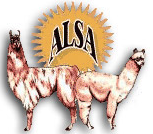 Apprentice Judges Evaluation Report(Please print or type)The Apprentice is to fill out the first page prior to the apprenticeship. The form is to be given to the Supervising Judge and he/she will complete the second page, send the form to the Judge’s Chairperson and a copy to the Apprentice. The Apprentice should supply the Judge with 2 stamped envelopes.  One envelope is to be addressed to him/her self.Apprentice Name: __________________________________Name of Show: ___________________________________ Superintendent: ____________________No. of Entries: Halter _____ Performance: _____ Youth:_____ Walking Fleece: ____ Shorn Fleece: ____Show Location: ____________________________________________________ Date: ___________Supervising Judge(s): _______________________________    _______________________________A.  Most recent Judges’ Clinic Attended: Dates: ________________ Location: _____________________ Instructors: ____________________________________    ____________________________________Other clinics attended: ____________________Other clinics attended: ____________________Instructor(s): ___________________________Instructor(s): ___________________________B. This is my ____1st ____ 2nd ____ 3rd apprenticeshipOther apprenticeships completed:Date: ________________ Show: ___________________________ Judge: _______________________Date: ________________ Show: ___________________________ Judge: _______________________Date: ________________ Show: ___________________________ Judge: _______________________Date: ________________ Show: ___________________________ Judge: _______________________C. Previous judging experience: __________________________________________________________________________________________________________________________________________________________________________D. Yes ____ NO ____ I am involved with youth and/or 4H activities.     Yes ____ NO ____ I would like to work & judge youth shows and/or 4H activities.E. I believe my strengths are in the area(s) of   _______________________________________________ _____________________________________________________________________________________F. I believe my weaknesses are in the area(s) of   _____________________________________________ _____________________________________________________________________________________G. I believe I may improve my abilities by   ____________________________________________ _____________________________________________________________________________________H. I am working toward the following certification(sLlama _____ Alpaca _____ Performance _____ Youth _____ Llama fleece _____ Alpaca Fleece _____(* The Supervising Judge(s) will fill out the 2nd page.)ALSA Apprentice Judging Evaluation Report(Please print or type)Supervising Judge, please fill out this page and return it to the Judge’s Committee. Send a copy of the completed form to the Apprentice in the self-addressed envelope provided by the Apprentice.  Thank you for your assistance.Apprentice name: ____________________________________________________________________Overall proficiency achieved: Excellent _____ Satisfactory _____ Unsatisfactory ____Attendance: 	    Excellent _____	Satisfactory _____	Unsatisfactory _____Appropriate attire: Excellent _____ 	Satisfactory _____	Unsatisfactory _____Attitude: 	    Excellent _____ 	Satisfactory _____	Unsatisfactory _____ Preparation:	    Excellent _____	Satisfactory _____	Unsatisfactory _____    (Materials, forms, Rule Book etc.)Use the following rating scale for the items below, adding comments to the right.1. Inadequate- Requires additional training prior to continuing Apprentice Program.2. Weak- Just starting to grasp the concepts. Needs additional knowledge of concepts and rules.3. Average: Understands basic concepts and rules. Needs to improve ring management skills and      increase confidence with materials through apprenticeship activities.4.  Adequate: Understands basic concepts and rules. Good ring management skills. Additional      apprenticeship activities will strengthen confidence and skills5. Satisfactory: Strong understanding of concepts and rules. Ready to take on Judging duties.							CommentsGeneral Show Knowledge____ General show knowledge	______________________________________________________________ Knowledge of ALSA rules ______________________________________________________________ Prepared for show (Pen, paper, Rule Book, score cards etc) ___________________________________ Show ring management ________________________________________________________________ Ability to prioritize traits ________________________________________________________________ Accuracy of halter placing ______________________________________________________________ Accuracy of performance placing ________________________________________________________ Ability to identify exhibitor/animal mistakes in performance ____________________________________ System for recording performance activity _________________________________________________ Interaction with exhibitors and Show Management _______________________________________Oral Reasons____ Oral presentation _____________________________________________________________________ Accuracy of placing ___________________________________________________________________ Ability to identify animal traits ___________________________________________________________ Use of correct terminology ______________________________________________________________ Use of comparisons ___________________________________________________________________ Use of descriptive terms _______________________________________________________________ Organization of presentation ____________________________________________________________ Confidence in presentation _____________________________________________________________ Interaction with exhibitors___________________________________________________________Please make specific and helpful comments for the Apprentice:Identify major strengths: ________________________________________________________________Identify major weaknesses: _____________________________________________________________Suggestions for improvement: ___________________________________________________________ ____________________________________________________________________________________Needs additional apprenticeships: ________________________________Comments: __________________________________________________________________________ ____________________________________________________________________________________________________________________________________________________________________________________________________________________________________________________________If this is the last required apprenticeship, please indicate recommended certification.Llama ____ Alpaca ____ Performance ____ Youth ____ Llama fleece ____ Alpaca fleece  Judge’s signature:  ______________________________________________